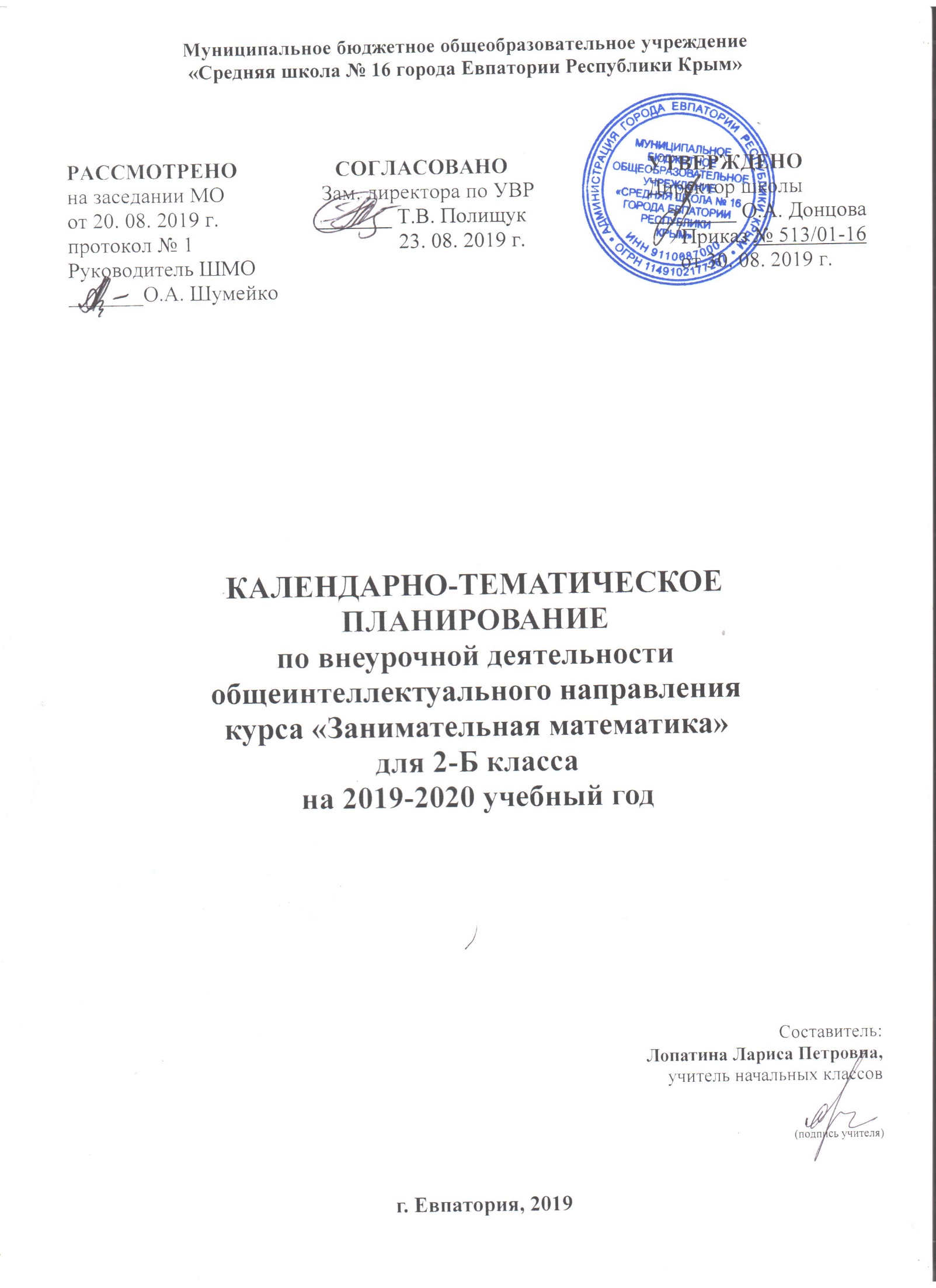 № п/п№ п/пДатаДатаТема занятияпланфактпланфактТема занятияГород Загадочных чисел – 7 часовГород Загадочных чисел – 7 часовГород Загадочных чисел – 7 часовГород Загадочных чисел – 7 часовГород Загадочных чисел – 7 часов1.06.09Улица Ребусовая2.13.09Заколдованный переулок3.20.09Цифровой проезд4.27.09Числовая улица5.04.10Вычислительный проезд6.11.10Вычислительный проезд7.18.10Испытание в городе Загадочных чисел. В цирке8.25.10Улица Шифровальная9.08.11Координатная площадь10.15.11Порядковый проспект11.22.11Порядковый проспект12.29.11Порядковый проспект13.06.12Улица Волшебного квадрата14.13.12Улица Магическая15.20.12Испытание в городе Закономерностей. Сыщики16.27.12Конструкторский проезд17.Фигурный проспект18.Конструкторский проезд19.Зеркальный переулок20.Художественная улица21.Испытание в городе Геометрических превращений. Сказки зимыГород Логических рассуждений 7 часовГород Логических рассуждений 7 часовГород Логических рассуждений 7 часовГород Логических рассуждений 7 часовГород Логических рассуждений 7 часов22.Улица Высказываний23.Улица Правдолюбов и Лжецов24.Отрицательный Переулок25.Площадь Множеств26.Пересечение улиц. Перекрёсток27.Проспект Логических задачГород Логических рассуждений 7 часовГород Логических рассуждений 7 часовГород Логических рассуждений 7 часовГород Логических рассуждений 7 часовГород Логических рассуждений 7 часов28.Город Занимательных задач 6 часов Испытание в городе Логических рассуждений. Весёлый поезд29.Улица Величинская30.Смекалистая улица31.Денежный бульвар32.Торговый центр33.Временной переулок34.Улица Сказочная